Nisan 2019 Tüketici Güven Endeksi’ne ilişkin veriler Türkiye İstatistik Kurumu (TÜİK) tarafından 22 Nisan 2019 tarihinde yayımlandı.TÜİK tarafından aylık yayımlanan Tüketici Güven Endeksi, tüketicilerin yakın gelecekte yapılması planlanan harcama ve tasarruflarına ilişkin eğilimleri hakkında bilgi vermektedir.Tüketici Güven Endeksi bir önceki aya göre artış sergilemiştir.2019 Mart ayında 59.4 olan Tüketici Güven Endeksi, 2019 Nisan ayında 4.1 puan artarak 63.5 seviyesine yükselmiştir. Böylelikle, geçtiğimiz ay gösterdiği artış eğilimini korumaktadır. Bir önceki yılın aynı dönemine göre ise 7.9 puan azalış göstermiştir.Şekil 1: Tüketici Güven Endeksi (Ocak 2018-Nisan 2019)Tüketici Güven Endeksi alt kalemlerindeki değişime bir önceki aya göre bakıldığında, gelecek 12 ay için işsiz sayısındaki düşüş beklentisinin (4.6 puan) arttığı ve genel ekonomik durum beklentisinin (3.8 puan) iyileştiği, bu beklentilerin yanı sıra hanenin maddi durum beklentisinin de 3.9 puan arttığı görülmektedir. (Tablo 1). Tasarruf etme ihtimali ise Mart ayında 22 puan iken Nisan ayında 26 puana yükselmiştir.Tablo 1:Tüketici Güven Endeksi Alt Kalemleri2019 NİSANTÜKETİCİ GÜVEN ENDEKSİ22 Nisan 2019                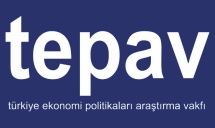 EndeksEndeksBir Önceki Aya Göre Değişim Oranı, %Bir Önceki Aya Göre Değişim Oranı, %Mart’19Nisan’19Mart’19Nisan’19Tüketici Güven Endeksi59,463,52,96,9Hanenin maddi durum beklentisi78,382,24,05,1Genel ekonomik durum beklentisi78,682,44,94,8İşsiz sayısı beklentisi158,963,5-0,17,8Tasarruf etme ihtimali22,026,0-0,118,3(1) İşsiz sayısı beklentisi endeksinin artması işsiz sayısı beklentisinde azalışı, azalması ise işsiz sayısı beklentisinde artışı göstermektedir.